Проезд от ул. Турку, д.1, корп.2 до Белградской ул., д.22, корп.1,2(ремонт асфальтового покрытия)Фото до работФото до работ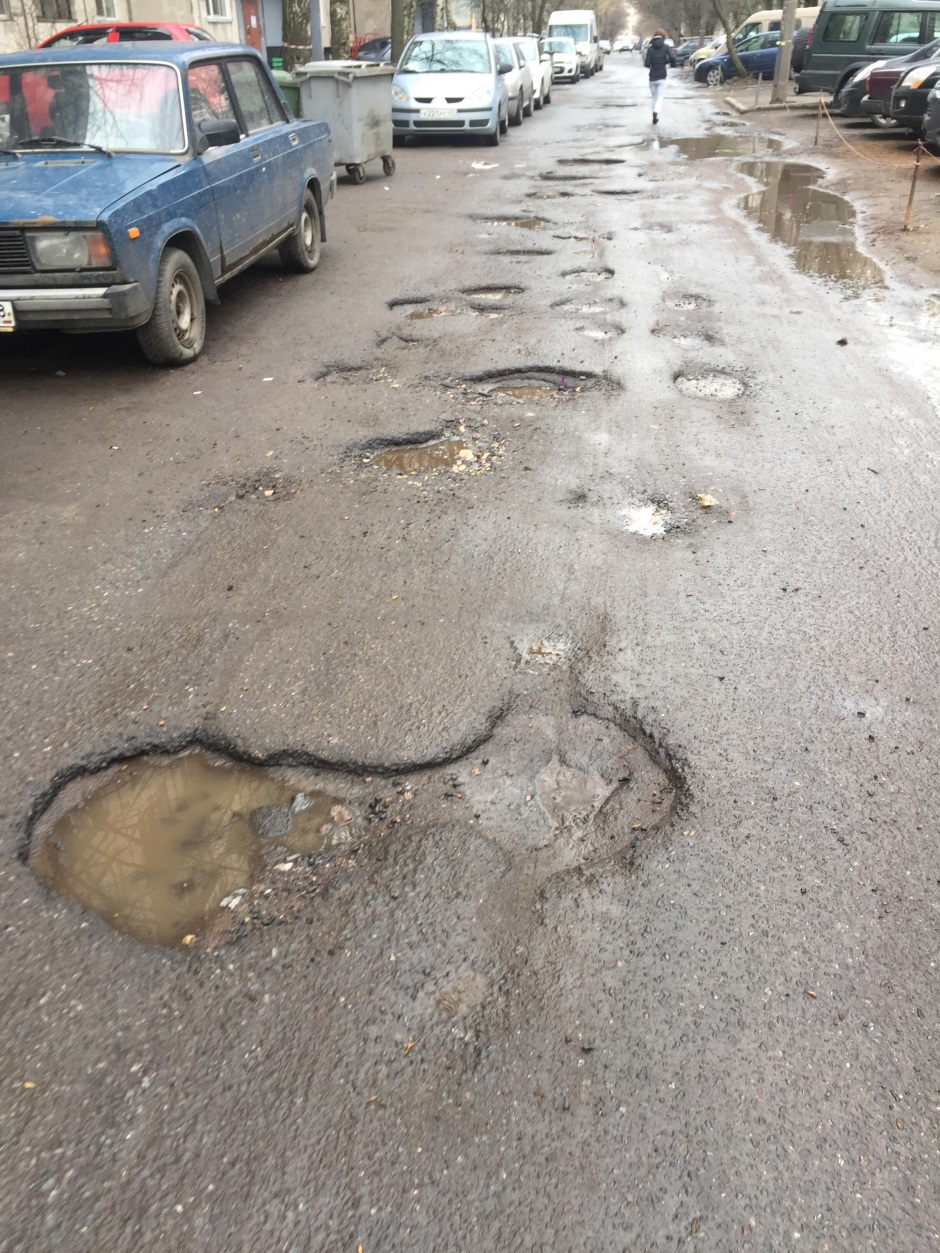 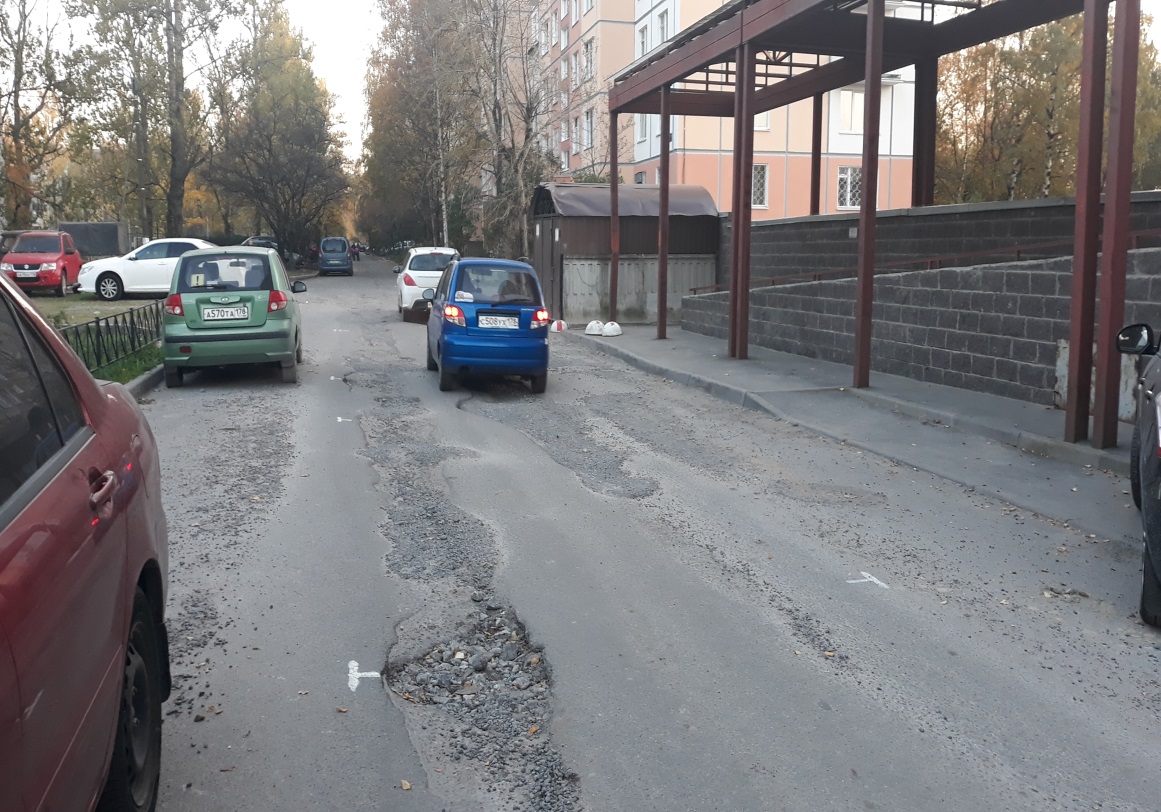 Фото во время работФото во время работ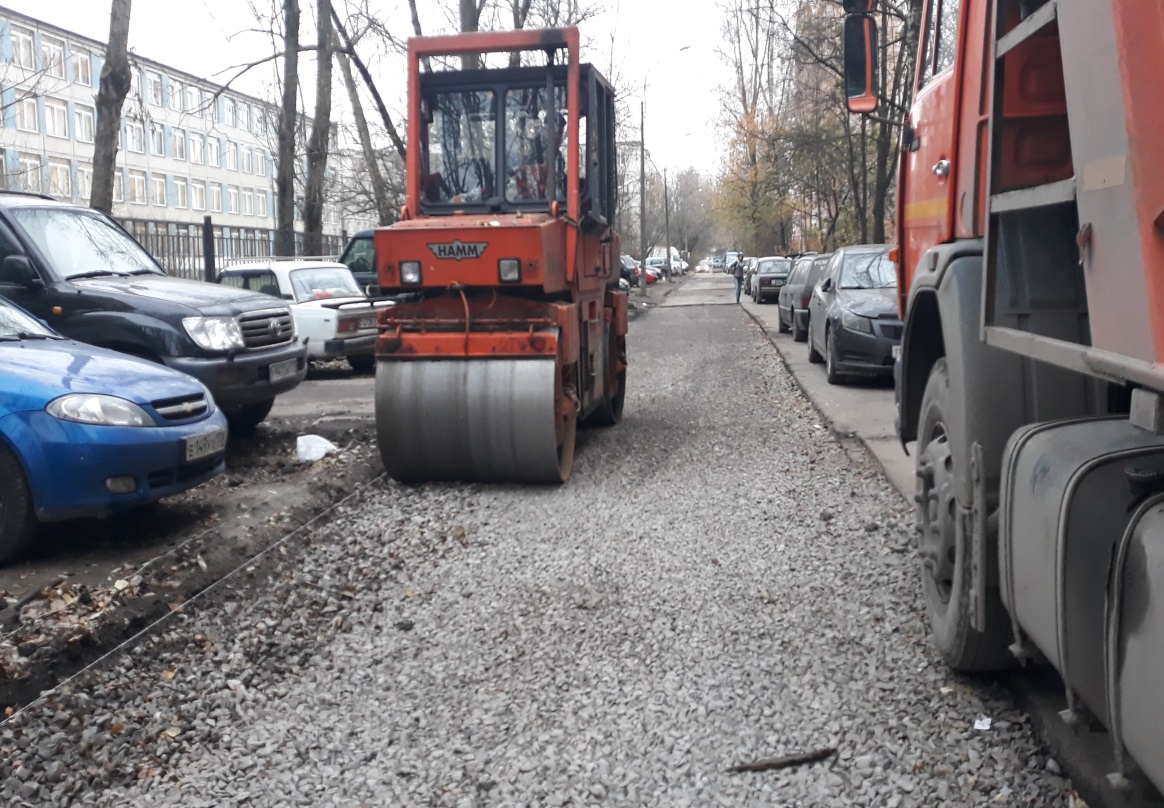 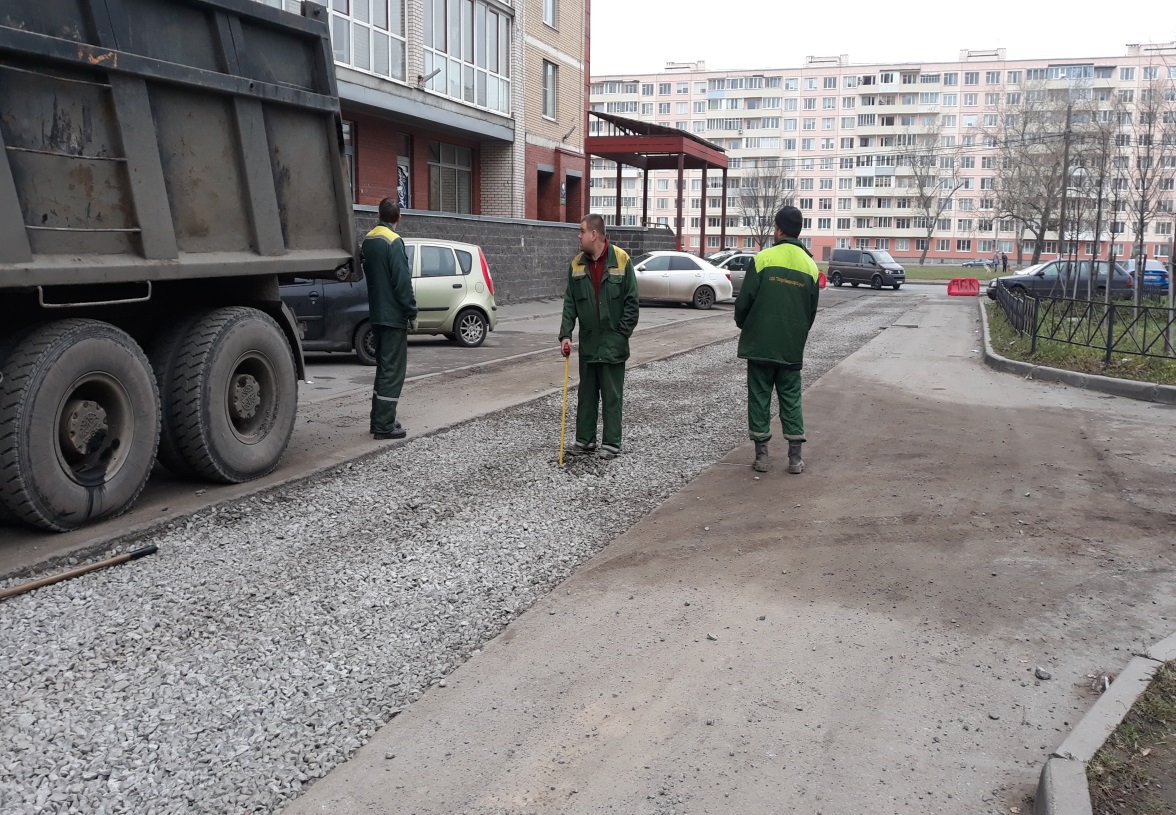 Фото после работФото после работ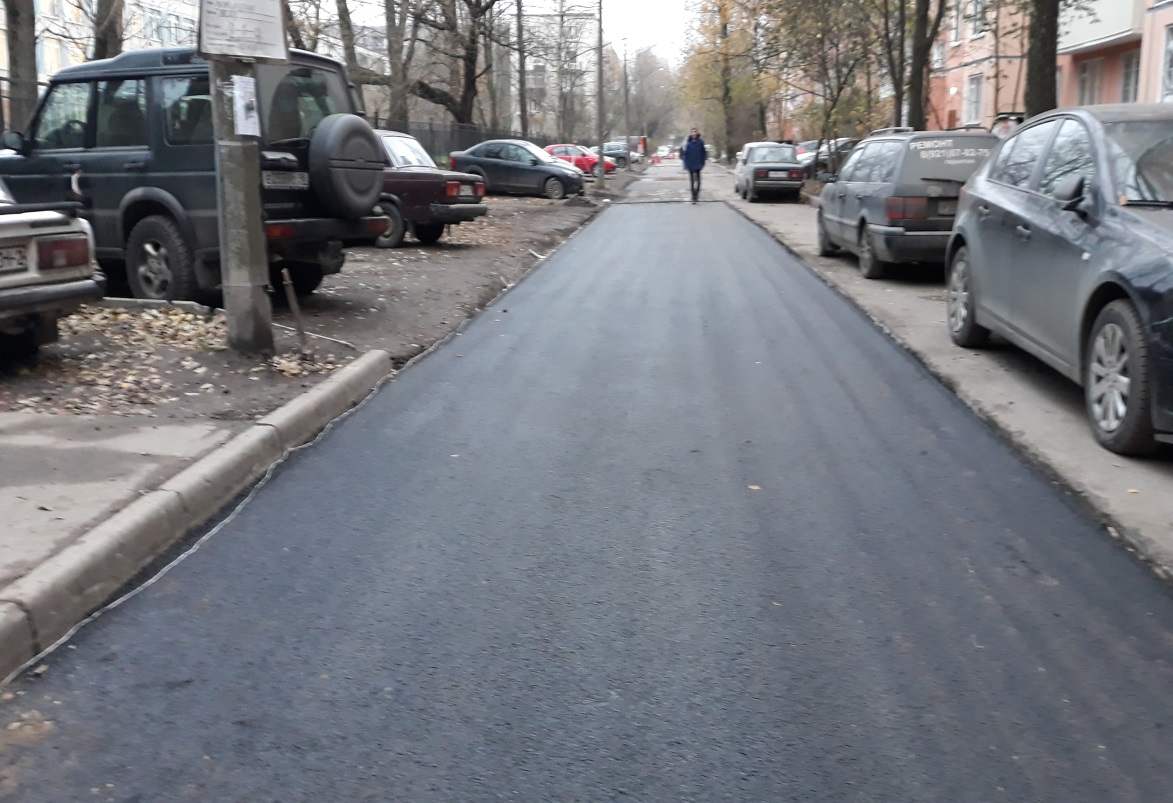 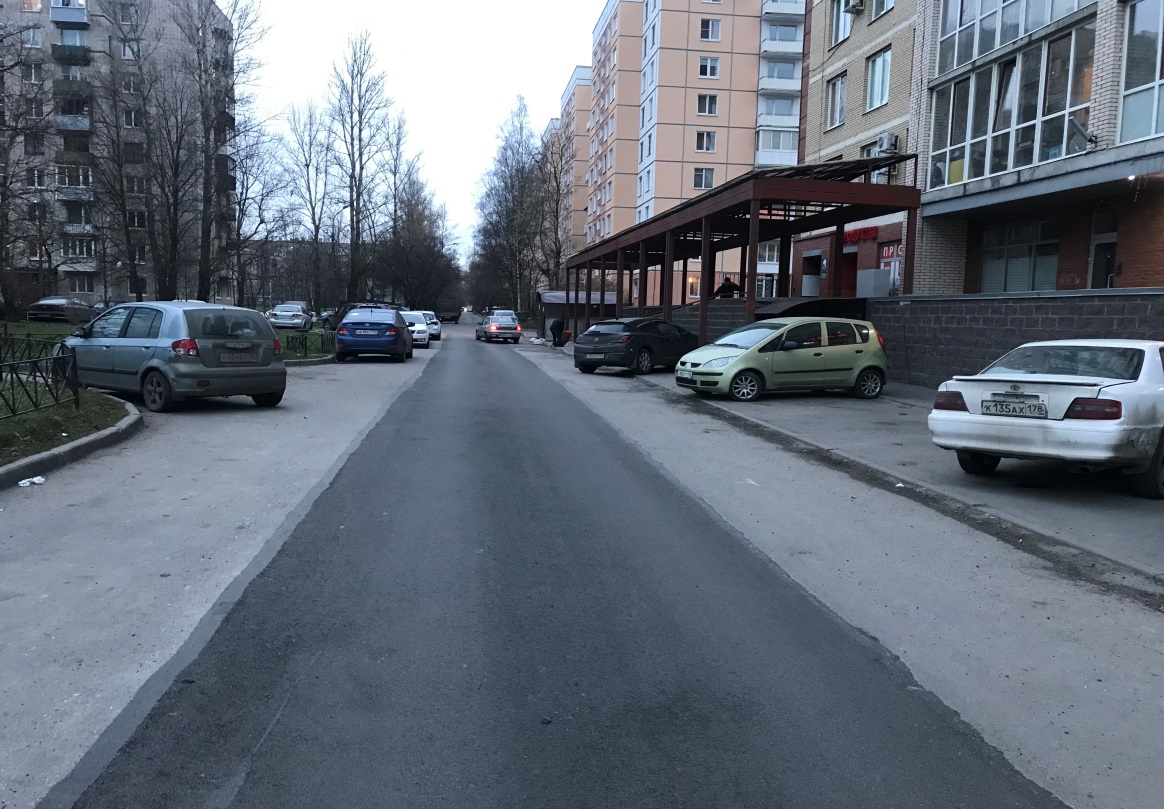 